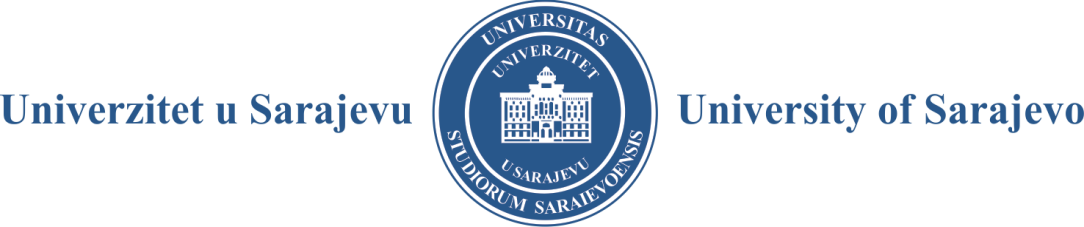 - SENAT -Broj: 01-1101-1/18Sarajevo, 19. 12. 2018. godineZ A P I S N I K SA 26. REDOVNE SJEDNICE SENATAODRŽANE 19. 12. 2018. GODINEPrisutni članovi Senata: prof. dr. Rifat Škrijelj, rektor Univerziteta u Sarajevu, predsjedavajući, prof. Marina Finci, prof. dr. Mersad Čuljević, prof. mr. Mevludin Zečević, prof. dr. Jasmina Selimović, prof. dr. Abdulah Akšamović (po ovlaštenju), prof. dr. Zuhdija Hasanović, prof. dr. Nedžad Korajlić, prof. dr. Šaćir Filandra, prof. dr. Haris Alić, doc. dr. Amel Kosovac, doc. dr. Arzija Pašalić, prof. dr. Fahir Bečić, prof. dr. Muhamed Dželilović, prof. dr. Samir Dolarević, prof. dr. Darko Tomašević, prof. dr. Izet Bijelonja, prof. dr. Nermin Sarajlić, prof. dr. Senad Kazić, prof. dr. Fatih Destović, prof. dr. Muhamed Brka, prof. dr. Hajrija Sijerčić-Čolić, prof. dr. Mustafa Memić, prof. dr. Sedin Kobašlija (po ovlaštenju), prof. dr. Mirza Dautbašić, prof. dr. Nihad Fejzić, prof. dr. Nezir Krčalo, prof. dr. Naris Pojskić, dr. sc. Fikret Bečirović, dr. sc. Muhamed Nametak, dr. sc. Berin Bajrić (po ovlaštenju), dr. sc. Alen Kalajdžija, prof. dr. Enra Suljić (po ovlaštenju), dr. sc. Ismet Ovčina.Ostali prisutni: prof. dr. Dženana Husremović, prof. dr. Aida Hodžić, prof. dr. Aleksandra Nikolić, prof. dr. Maida Čohodar-Husić, prof. Sanja Burić i prof. dr. Elvir Čizmić, prorektori, Rijana Jusufbegović, studentica-prorektorica, dr. sc. Suvad Konaković, generalni sekretar Univerziteta u Sarajevu, i Mirnes Ibrić, dipl. iur., predstavnik Službe za pravne i opće poslove.Odsutni članovi Senata: predstavnici Studentskog parlamenta Univerziteta u Sarajevu.Sjednica je počela sa radom u 13:00 sati.Utvrđeno je da od ukupno 41 člana Senata sjednici prisustvuju 34 člana Senata, od toga 4 člana Senata sa ovlaštenjem koje se nalazi u dokumentaciji Senata.Prof. dr. Rifat Škrijelj pozvao je članove Senata da se izjasne o eventualnim prijedlozima za dopunu dnevnog reda.Prof. dr. Abdulah Akšamović predložio je da se, zbog smrti člana komisije prof. dr. Mesuda Hadžialića, na današnjoj sjednici Senata ne razmatra obrazovanje komisije za ocjenu i odbranu doktorske disertacije kandidata mr. Mirze Hamze pod naslovom Prilog višeslojnom modeliranju i predikciji performansi realnih vremenski disperzivnih radiokanala sistema četvrte generacije (predbolonjski doktorat) i obrazovanje komisije za ocjenu doktorske disertacije kandidata Enija Kaljića, MA, pod naslovom Poboljšanje fleksibilnosti podatkovne ravni u softverski definisanim mrežama primjenom paradigme duboke mrežne programabilnosti (treći ciklus studija – doktorski studij). Elektrotehnički fakultet Univerziteta u Sarajevu će putem Vijeća za iduću sjednicu Senata dostaviti usaglašeni prijedlog člana komisije.Prof. dr. Rifat Škrijelj predložio je da se pod tačkom „Tekuća pitanja“ razmotre: obrazloženje Odluke Ekonomskog fakulteta Univerziteta u Sarajevu o plaćanju školarine, prijedlog o utvrđivanju neradnog dana u ponedjeljak 31. 12. 2018. godine i dva zahtjeva doktoranata o izdavanju diplome doktorata nauka bez prisustva promociji.Uz prihvaćene prijedloge za izmjene i dopune dnevnog reda, jednoglasno je usvojen sljedećiD N E V N I   R E DUsvajanje Zapisnika sa 25. redovne sjednice Senata Univerziteta u Sarajevu od 28. 11. 2018. godineProgram rada Univerziteta u Sarajevu za 2019. godinuIzvjestilac: prof. dr. Rifat Škrijelj, rektor Univerziteta u Sarajevua) Izbori u akademska i naučnoistraživačka zvanjab) Izbori u akademska i naučnoistraživačka zvanja po ponovljenom Konkursu „150+“c) Raspisivanje konkursa za izbor u akademska i naučnoistraživačka zvanjad) Angažman akademskog osoblja sa drugih univerzitetaIzvjestilac: prof. dr. Aida Hodžić, prorektorica za nastavu i studentska pitanjaa)  Doktorati naukab)  Realizacija konkursa za upis kandidata na treći ciklus studija (doktorski studij) u       studijskoj 2018/2019. godinic)   Raspisivanje konkursa za upis kandidata na treći ciklus studija (doktorski studij) u       studijskoj 2018/2019. godiniPonovni upis kandidata na treći ciklus studija na Ekonomskom fakultetu Univerziteta u SarajevuPrijedlog naučnih oblasti sa pripadajućim predmetima na Farmaceutskom fakultetu Univerziteta u SarajevuDopis Pedagoškog fakulteta Univerziteta u Sarajevu broj: 01-1313/18 od 22. 11. 2018. godineIzvjestilac: prof. dr. Dženana Husremović, prorektorica za naučnoistraživački/umjetničkoistraživački rad Međunarodna saradnjaIzvjestilac: prof. dr. Aleksandra Nikolić, prorektorica za međunarodnu saradnjuIzdavačka djelatnostIzvjestilac: prof. dr. Maida Čohodar-Husić, prorektorica za kvalitetPrijedlog Pravila studiranja za treći ciklus studija na Univerzitetu u Sarajevu Izvjestilac: prof. dr. Dženana Husremović, prorektorica za naučnoistraživački/umjetničkoistraživački rad Pravilnici Univerziteta u SarajevuPrijedlog Pravilnika o ekvivalenciji položenih ispita na Univerzitetu u SarajevuPrijedlog Pravilnika o postupku predlaganja, ocjene, usvajanja novih i izmjena postojećih studijskih programa i nastavnih planova i programa na Univerzitetu u SarajevuPrijedlog Pravilnika o sistemu osiguranja i upravljanja kvalitetom na Univerzitetu u SarajevuPrijedlog Pravilnika o studentskoj evaluaciji rada akademskog osoblja i uspješnosti realizacije nastavnih planova i programa na Univerzitetu u SarajevuPrijedlog Pravilnika o mobilnosti na Univerzitetu u SarajevuNacrt Jedinstvenog pravilnika o radu sa Pravilnikom o unutrašnjoj organizaciji i sistematizaciji radnih mjesta na Univerzitetu u SarajevuNacrt Pravilnika o javnim nabavkama roba, usluga i radova Univerziteta u SarajevuNacrt Pravilnika o zakupu prostora na Univerzitetu u Sarajevu Nacrt Jedinstvenog pravilnika o plaćama i naknadama osoblja Univerziteta u SarajevuNacrt Pravilnika o stjecanju i raspodjeli vlastitih prihoda Univerziteta u SarajevuSavjet za nauku i umjetnost Univerziteta u SarajevuPrijedlog imenovanja akademika dr. Kemala Hanjalića, profesora emeritusa Univerziteta u Sarajevu, za člana Savjeta za nauku i umjetnost Univerziteta u SarajevuMišljenje Savjeta za nauku i umjetnost u vezi sa prijedlogom registra relevantnih naučnih baza podataka Univerziteta u Sarajevu i kriterija za kategorizaciju časopisa koji se kandidiraju za listu naučnih časopisa od društvenog značaja Izvjestilac: prof. dr. Dženana Husremović, prorektorica za naučnoistraživački/umjetničkoistraživački rad Prijedlog za dodjelu zahvalnice Univerziteta u Sarajevu doc. dr. Selmi Đuliman, prodekanesi za naučnoistraživački rad, međunarodnu akademsku saradnju i izdavaštvo Filozofskog fakulteta Univerziteta u Sarajevu Izvjestilac: prof. dr. Maida Čohodar-Husić, prorektorica za kvalitetZahtjev Sindikata Univerziteta u Sarajevu u vezi sa punom primjenom odredbi Kolektivnog ugovora za djelatnost visokog obrazovanja i nauke na Univerzitetu u SarajevuIzvjestilac: prof. dr. Jasmin Velagić, predsjednik Sindikata Univerziteta u SarajevuDopis Fakulteta zdravstvenih studija Univerziteta u Sarajevu broj: 02-1-2073/18 od 29. 11. 2018. godineIzvjestilac: doc. dr. Arzija Pašalić, dekanesa Fakulteta zdravstvenih studija Univerziteta u Sarajevu Prijedlog za potpisivanje sporazuma o saradnji između Univerziteta u Sarajevu i drugih (vladinih, nevladinih, međunarodnih) organizacija u cilju unapređenja rada Ureda za podršku studentimaIzvjestilac: prof. dr. Maida Čohodar-Husić, prorektorica za kvalitetStavljanje van snage Zaključka Senata Univerziteta u Sarajevu broj: 01-986-93/18 od 26. 09. 2018. godine kojim je produžena primjena Odluke Senata Univerziteta u Sarajevu broj: 01-5774/18 od 27. 09. 2017. godine o neuvođenju uvjetnih predmeta pri upisu u narednu studijsku godinu u studijskoj 2018/2019. godiniIzvjestilac: prof. dr. Aida Hodžić, prorektorica za nastavu i studentska pitanjaIzmjene i dopune Akademskog kalendara Univerziteta u Sarajevu za studijsku 2018/2019. godinuIzvjestilac: prof. dr. Aida Hodžić, prorektorica za nastavu i studentska pitanjaInformacijeZaključci sa 14. sjednice Vijeća Medicinskog fakulteta Univerziteta u Sarajevu od 14. i 21. novembra 2018. godineInformacija o pripremama za održavanje Evropskog zimskog omladinskog olimpijskog festivala (EYOF 2019) u Istočnom Sarajevu i SarajevuObrazloženje Odluke Ekonomskog fakulteta Univerziteta u Sarajevu o plaćanju školarine,Prijedlog o utvrđivanju neradnog dana u ponedjeljak 31. 12. 2018. godine Razmatranje dva zahtjeva o izdavanju diplome doktorata nauka bez prisustva promocijiT O K   S J E D N I C EAd-1.	Povodom razmatranja Zapisnika sa 25. redovne sjednice Senata Univerziteta u Sarajevu od 28. 11. 2018. godine članovi Senata su upoznati sa primjedbama Medicinskog fakulteta Univerziteta u Sarajevu na Zapisnik sa 25. redovne sjednice Senata Univerziteta u Sarajevu dostavljenim u pisanoj formi aktom broj: 01-3-9095/18 od 19. 12. 2018. godine, koje čine sastavni dio ovog zapisnika.Članovi Senata su jednoglasno prihvatili navedene primjedbe koje će biti ugrađene u Zapisnik sa 25. redovne sjednice Senata Univerziteta u Sarajevu od 28. 11. 2018. godine.Zatim je jednoglasno usvojen Zapisnik sa 25. redovne sjednice Senata Univerziteta u Sarajevu od 28. 11. 2018. godine.Ad-2.Povodom razmatranja Programa rada Univerziteta u Sarajevu za 2019. godinu vodila se diskusija u kojoj su učestvovali: prof. dr. Rifat Škrijelj, prof. dr. Hajrija Sijerčić-Čolić, prof. dr. Nihad Fejzić i prof. dr. Nermin Sarajlić.U skladu sa prijedlozima i sugestijama, a koje su se odnosile na usklađivanje Programa rada sa elaboratom kojim se preciznije razrađuju aktivnosti utvrđene Odlukom Skupštine Kantona Sarajevo o pripajanju fakulteta, akademija i naučnoistraživačkih instituta kao pravnih lica Univerzitetu u Sarajevu u okviru kojeg nastavljaju sa radom kao organizacione jedinice bez svojstva pravnog lica, kao i ažuriranja normativnog dijela, uz 2 (dva) „suzdržana“ glasa donesena je sljedećaO D L U K AUtvrđuje se prijedlog Programa rada Univerziteta u Sarajevu za 2019. godinu i upućuje se Upravnom odboru Univerziteta u Sarajevu na daljnje postupanje.Po usvajanju Programa rada isti će biti dostupan na veb-stranici Univerziteta u Sarajevu.Ad-3.U skladu sa Zakonom o visokom obrazovanju Kantona Sarajevo i Statutom Univerziteta u Sarajevu, Senat Univerziteta u Sarajevu jednoglasno je izvršio izbore u akademska i naučnoistraživačka zvanja, kako slijedi: EKONOMSKI FAKULTETDr. Ademir Abdić u zvanje docenta za oblast kvantitativna ekonomija.Dr. Elvedin Grabovica u zvanje docenta za oblast menadžment i informacioni sistemi.Tea Mioković, MA, u zvanje višeg asistenta za oblast finansije.ELEKTROTEHNIČKI FAKULTETDr. Selma Rizvić u zvanje redovnog profesora za oblast računarstvo i informatika.Dr. Vensada Okanović u zvanje vanrednog profesora za oblast računarstvo i informatika.Dr. Alen Begović u zvanje vanrednog profesora za oblast telekomunikacije.Adnan Osmanović, MA, u zvanje višeg asistenta za oblast automatika i elektronika.Almir Marić, MA, u zvanje višeg asistenta za oblast telekomunikacije.Emir Cogo, MA, u zvanje višeg asistenta za oblast računarstvo i informatika.FAKULTET ZA KRIMINALISTIKU, KRIMINOLOGIJU I SIGURNOSNE STUDIJENerma Halilović-Kibrić, MA, u zvanje višeg asistenata za oblast sigurnosne studije.Sandra Kobajica, MA, u zvanje višeg asistenta za oblast kriminologija.Adnan Fazlić, MA, u zvanje višeg asistenta za oblast kriminalistika.FAKULTET POLITIČKIH NAUKADr. Nedžma Džananović-Miraščija u zvanje vanrednog profesora za oblast politologija.FAKULTET SPORTA I TJELESNOG ODGOJADr. Dino Mujkić u zvanje vanrednog profesora za oblast organizacija i upravljanje u sportu.FARMACEUTSKI FAKULTETNaida Omerović, mr. ph., u zvanje asistenta za predmete Klinička farmacija i Farmakokinetika.FILOZOFSKI FAKULTETDr. Edin Pobrić, doktor književnohistorijskih nauka, vanredni profesor, bira se u zvanje redovnog profesora za područje (oblast): humanističke nauke, polje: nauka o književnosti (filologija) (teorija i historija književnosti), grana: komparativna književnost (predmeti: Teorija kulture i umjetnosti 1 i 2, Prostor i vrijeme u književnosti 1 i 2, Esejistika, Poetika romana, IP: Ikoničko pripovijedanje), na Odsjeku za komparativnu književnost i bibliotekarstvo. Dr. Andrea Lešić-Thomas, doktor književnohistorijskih nauka, vanredni profesor, bira se u isto zvanje, zvanje vanrednog profesora za područje (oblast): humanističke nauke, polje: nauka o književnosti (filologija) (teorija i historija književnosti), grana: komparativna književnost (predmeti: Književne teorije 1 i 2, Prevođenje i kultura 1, IP: Prevođenje i kultura 1 i 2, Narativ u kulturi, IP: Književnost i pamćenje), na Odsjeku za komparativnu književnost i bibliotekarstvo. Dr. Mario Hibert, doktor nauka iz oblasti bibliotekarstva (informacijskih i komunikacijskih nauka), docent, bira se u zvanje vanrednog profesora za područje (oblast): društvene nauke, polje: informacijske nauke, grana: bibliotekarstvo (predmeti: Osnove informacijskih znanosti i bibliotekarstva 1 i 2, IP: Informacijsko zakonodavstvo i etika, Biblioteke u multikulturalnom informacijskom društvu, IP: Informacijska politika, Digitalne biblioteke, Praksa u bibliotečko-informacijskoj instituciji), bibliotekarstvo, kulturalne studije (predmet: Internet kultura), na Odsjeku za komparativnu književnost i bibliotekarstvo. Dr. Mirna Marković, doktor psiholoških nauka, bira se u zvanje docenta za područje (oblast): društvene nauke, polje: psihologija, grana: kognitivna psihologija (predmeti: Kognitivna psihologija 1 i 2), psihologija rada (predmeti: Odabir i razvoj osoblja, Motivacija i radno ponašanje, IP: Psihologija u marketingu, IP: Ponašanje potrošača), na Odsjeku za psihologiju. Dr. Edina Spahić-Šagolj, doktor lingvističkih nauka, bira se u zvanje vanrednog profesora za područje (oblast): humanističke nauke, polje: jezici i književnost (filologija), grana: romanistika: španski jezik (predmeti: Španski jezik I, II, III i IV, IP: Osnove španskog jezika I FIL SPA 372, IP: Osnove španskog jezika II FIL SPA 373, IP: Osnove španskog jezika I FIL SPA 472, IP: Osnove španskog jezika II FIL SPA 572, IP: Osnove španskog jezika III i IV), na Odsjeku za romanistiku. GRAĐEVINSKI FAKULTETEmina Hadžalić, MA, u zvanje višeg asistenta za oblast konstrukcije.Fadil Biberkić, MA, u zvanje višeg stručnog saradnika za oblast konstrukcije.MEDICINSKI FAKULTETDr. Sajra Užičanin u zvanje docenta za oblast pedijatrija.Dr. Selma Šabanagić-Hajrić u zvanje docenta za oblast neurologija.Dr. Edita Dervišević u zvanje višeg asistenta za oblast oftalmologija.POLJOPRIVREDNO-PREHRAMBENI FAKULTETDr. Aleksandra Nikolić u zvanje redovnog profesora za oblast mikroekonomika poljoprivrede i prehrambene industrije.Dr. Mirza Uzunović u zvanje docenta za oblast mikroekonomika poljoprivrede i prehrambene industrije.Dr. Senad Murtić u zvanje docenta za oblast fiziologija biljaka. Dr. Mersiha Alkić-Subašić u zvanje docenta za oblast mikrobiologija. Dr. Vedad Škapur u zvanje docenta za oblast anatomija i fiziologija domaćih životinja. PRAVNI FAKULTETDr. Mehmed Hadžić u zvanje vanrednog profesora za oblast radno i socijalno pravo.PRIRODNO-MATEMATIČKI FAKULTETDr. Ines Nuić u zvanje docenta za oblast hemija u obrazovanju.STOMATOLOŠKI FAKULTET SA KLINIKAMADr. Sadeta Šečić u zvanje redovnog profesora za oblast oralna hirurgija sa dentalnom implantologijom.Dr. Almir Dervišević u zvanje vanrednog profesora za oblast oralna hirurgija sa dentalnom implantologijom.ŠUMARSKI FAKULTETDr. Dino Hadžidervišagić u zvanje docenta za predmete: Osnove projektovanja urbanog zelenila, Projektovanje urbanog zelenila, Parkovska baština, Historija pejsažne arhitekture, Vrtni i parkovski mobilijar i Kamenjare u hortikulturi.Dr. Dženan Bećirović u zvanje docenta za oblast ekonomika, politika i organizacija šumarstva i urbanog zelenila.INSTITUT ZA GENETIČKO INŽENJERSTVO I BIOTEHNOLOGIJUTamara Ćetković, MA, u zvanje višeg stručnog saradnika za oblast molekularna biologija.Izvršeni su izbori u akademska i naučnoistraživačka zvanja po ponovljenom Konkursu „150+, kako slijedi:AKADEMIJA LIKOVNIH UMJETNOSTIIsmar Žalica, BA, u zvanje asistenta na oblast fotografija.ELEKTROTEHNIČKI FAKULTETTarik Pozderac, MA, u zvanje asistenta za oblast automatika i elektronika. Amra Delić, MA, u zvanje asistenta za oblast računarstvo i informatika. FARMACEUTSKI FAKULTETNaida Omerović, mr. ph., u zvanje asistenta za predmet Farmaceutska informatika.Aida Lugušič, mr. ph., u zvanje asistenta za predmete Toksikološka hemija I i Toksikološka hemija II.GRAĐEVINSKI FAKULTETMuamer Đidelija, MA, u zvanje asistenta za oblast geodezija i geoinformatika.MAŠINSKI FAKULTETZejd Imamović u zvanje asistenta za oblast računarsko inžinjerstvo u mašinstvu.POLJOPRIVREDNO-PREHRAMBENI FAKULTETBerina Borovac, MA, u zvanje asistenta za oblast mikrobiologija u poljoprivredi i prehrambenoj tehnologiji. VETERINARSKI FAKULTETAbdullah Muftić u zvanje asistenta za oblast zdravstvena zaštita životinja.ORIJENTALNI INSTITUTEmina Mostić, MA, u zvanje stručnog saradnika za oblast historija osmanskog perioda. Date su saglasnosti na raspisivanje konkursa za izbor u akademska i naučnoistraživačka zvanja, kako slijedi:AKADEMIJA SCENSKIH UMJETNOSTINastavnik za oblast audio-vizuelne umjetnosti – 1 izvršilac sa punim radnim vremenom.ARHITEKTONSKI FAKULTETNastavnik (u sva zvanja) za oblast arhitektonsko projektovanje – 1 izvršilac sa punim radnim vremenom.Asistent za oblast urbanizam i prostorno planiranje – 1 izvršilac sa punim radnim vremenom.FAKULTET ZA KRIMINALISTIKU, KRIMINOLOGIJU I SIGURNOSNE STUDIJENastavnik (u sva zvanja) za oblast kriminologija – 1 izvršilac sa punim radnim vremenom.FAKULTET POLITIČKIH NAUKANastavnik u zvanje vanrednog profesora za oblast sigurnosne i mirovne studije – 1 izvršilac sa punim radnim vremenom.FAKULTET SPORTA I TJELESNOG ODGOJANastavnik (u sva zvanja) za oblast transformacioni procesi u sportu – 1 izvršilac.  FARMACEUTSKI FAKULTETPoništenje dijela Konkursa za izbor akademskog osoblja objavljenog u dnevnim novinama „Oslobođenje“ 07. 11. 2018. godine, kako slijedi: Nastavnik (u sva zvanja) za predmet Farmaceutska biotehnologija – 1 izvršilac. Nastavnik (u sva zvanja) za predmet Farmakologija I i Farmakologija II – 1 izvršilac. Nastavnik (u sva zvanja) za predmet Farmaceutska informatika i Farmaceutska statistika – 1 izvršilac. Raspisivanje konkursa, kako slijedi:Nastavnik (u sva zvanja) za predmete Farmaceutska hemija I i Farmaceutska hemija II – 1 izvršilac sa punim radnim vremenom.Nastavnik (u sva zvanja) za predmet Farmaceutska biotehnologija – 1 izvršilac do 50% radnog vremena.Nastavnik (u sva zvanja) za predmet Farmakologija I i Farmakologija II – 1 izvršilac sa punim radnim vremenom.Nastavnik (u sva zvanja) za predmet Farmaceutska informatika – 1 izvršilac do 50% radnog vremena.Nastavnik (u sva zvanja) za predmet Farmaceutska statistika – 1 izvršilac do 50% radnog vremena.FILOZOFSKI FAKULTETNastavnik (sva zvanja) za područje (oblast): društvene nauke, polje: psihologija, grana: psihologija ličnosti (predmeti: Uvod u psihologiju ličnosti, Psihologija ličnosti, IP: Istraživanja u psihologiji ličnosti), socijalna psihologija (predmeti: Uvod u socijalnu psihologiju, Socijalna percepcija i stavovi, Pojedinac i socijalne interakcije, Psihologija grupa i međugrupnih odnosa), na Odsjeku za psihologiju. Nastavnik (sva zvanja) za područje (oblast): humanističke nauke, polje: nauka o jeziku i književnosti (filologija), grana: bosanski, hrvatski, srpski jezik, historija jezika (predmeti: Staroslavenski jezik, Historija književnog jezika I i II, Uvod u slavistiku, IP: Jezik sevdalinke, IP: Jezičke odlike balade o Hasanaginici), na Odsjeku za bosanski, hrvatski, srpski jezik. Nastavnik (sva zvanja) za područje (oblast): humanističke nauke, polje: nauka o jeziku i književnosti (filologija), (teorija i historija književnosti), grana: bošnjačka književnost (predmeti: Starija bošnjačka književnost, Bošnjačka književnost preporodnog doba, Bošnjačka književnost prve polovine 20. vijeka, Bošnjačka književnost druge polovine 20. vijeka, Poetički fenomeni starije bošnjačke književnosti, Poetički fenomeni novije bošnjačke književnosti), teorija književnosti (predmeti: Uvod u teoriju književnosti, Uvod u književne teorije, Kulturalna znanost/nauka o književnosti, IP: Književna historija i književnokritička terminologija), književnosti naroda BiH (predmet: IP: Književna periodika i književni život u BiH nakon 1945), na Odsjeku za književnosti naroda Bosne i Hercegovine. KATOLIČKI BOGOSLOVNI FAKULTETNastavnik u zvanje vanrednog profesora za oblast teologija (biblijska teologija) – 1 izvršilac.MAŠINSKI FAKULTETNastavnik (u sva zvanja) za oblast industrijsko inžinjerstvo i menadžment – 1 izvršilac sa punim radnim vremenom.PRIRODNO-MATEMATIČKI FAKULTETNastavnik (u sva zvanja) za oblasti opšta hemija i anorganska hemija na Odsjeku za hemiju – 1 izvršilac sa punim radnim vremenom.Nastavnik (u sva zvanja) za oblasti organska hemija i biohemija na Odsjeku za hemiju – 1  izvršilac sa punim radnim vremenom.Nastavnik (u sva zvanja) za oblast fizička geografija na Odsjeku za geografiju – 1 izvršilac sa punim radnim vremenom. Nastavnik (u sva zvanja) za oblasti regionalna geografija i turizam na Odsjeku za geografiju – 1 izvršilac sa punim radnim vremenom.Nastavnik (u sva zvanja) za oblast elektronika na Odsjeku za fiziku – 1 izvršilac u obimu 10% nastavne norme.Viši asistent za oblast analitička hemija na Odsjeku za hemiju – 1 izvršilac sa punim radnim vremenom.STOMATOLOŠKI FAKULTET SA KLINIKAMANastavnik (u sva zvanja) za oblast stomatološka protetika sa dentalnom implantologijom – 2 izvršioca.ŠUMARSKI FAKULTETNastavnik (u sva zvanja) za predmete: Hemija, Uvod u hemiju okoliša i Prirodni organski produkti – 1 izvršilac.VETERINARSKI FAKULTETNastavnik (u sva zvanja) za oblast zdravstvena zaštita životinja – 1 izvršilac sa punim radnim vremenom.INSTITUT ZA ISTRAŽIVANJE ZLOČINA PROTIV ČOVJEČNOSTI I MEĐUNARODNOG PRAVANaučni saradnik – 1 izvršilac.Angažman akademskog osoblja sa drugih univerzitetaUsvaja se Zahtjev broj: 0101-6630/18 od 12. 12. 2018. godine Vijeća Farmaceutskog fakulteta Univerziteta u Sarajevu kojim se predlaže angažman prof. dr. Renate Jurišić-Grubešić, redovnog profesora Sveučilišta u Zagrebu, za realizaciju nastave na Farmaceutskom fakultetu Univerziteta u Sarajevu za predmet Farmaceutska informatika u studijskoj 2018/19. godini. Usvajaju se prijedlozi odluka Vijeća Filozofskog fakulteta Univerziteta u Sarajevu broj: 03-09/318 od 10. 12. 2019. godine (doktorski studij „Njemački jezik i njemačka književnost u kontekstu medijske kulture“), broj: 03-09/327 od 10. 12. 2019. godine (doktorski studij iz lingvistike) i broj: 03-09/335 od 10. 12. 2019. godine (doktorski studij iz psihologije).Usvaja se prijedlog Odluke broj: 01-9809/18 od 24. 09. 2018. godine Vijeća Pedagoškog fakulteta Univerziteta u Sarajevu o angažmanu dr. Alme Huremović, vanrednog profesora Edukacijsko-rehabilitacijskog fakulteta Univerziteta u Tuzli, za angažman na predmetu Opća surdoaudiologija, kao gostujućeg profesora u studijskoj 2018/19. godini. Usvaja se prijedlog Odluke broj: 01-1128b/18 od 22. 10. 2018. godine Vijeća Pedagoškog fakulteta Univerziteta u Sarajevu o angažmanu dr. Amele Teskeredžić, vanrednog profesora Edukacijsko-rehabilitacijskog fakulteta Univerziteta u Tuzli, za angažman na predmetu Programirane vježbe vida, kao gostujućeg profesora u studijskoj 2018/19. godini. Usvaja se prijedlog Odluke broj: 01-980b/18 od 24. 09. 2018. godine Vijeća Pedagoškog fakulteta Univerziteta u Sarajevu o angažmanu dr. Dženane Radžo-Alibegović, docenta Edukacijsko-rehabilitacijskog fakulteta Univerziteta u Tuzli, za angažman na predmetu Opća tiflologija, kao gostujućeg profesora u studijskoj 2018/19. godini. Usvaja se prijedlog Odluke broj: 01-980C/18 od 24. 09. 2018. godine Vijeća Pedagoškog fakulteta Univerziteta u Sarajevu o angažmanu dr. Mirele Duranović, redovnog profesora Edukacijsko-rehabilitacijskog fakulteta Univerziteta u Tuzli, za angažman na predmetu Opća logopedija, kao gostujućeg profesora u studijskoj 2018/19. godini. Usvaja se Odluka broj: 01/06-3045,2977/3-2018 od 06. 12. 2018. godine Vijeća Prirodno-matematičkog fakulteta Univerziteta u Sarajevu kojom se predlaže angažman prof. dr. Hedima Osmanovića, vanrednog profesora Prirodno-matematičkog fakulteta Univerziteta u Tuzli, za realizaciju nastave na III ciklusu studija Prirodno-matematičkog fakulteta Univerziteta u Sarajevu za predmet Teorija rasijanja u studijskoj 2018/19. godini. Usvaja se Odluka broj: 01/06-3045,2977/3-2018 od 06. 12. 2018. godine Vijeća Prirodno-matematičkog fakulteta Univerziteta u Sarajevu kojom se predlaže angažman prof. dr. Mirze Hadžimehmedovića, vanrednog profesora Prirodno-matematičkog fakulteta Univerziteta u Tuzli, za realizaciju nastave na Prirodno-matematičkom fakultetu Univerziteta u Sarajevu za predmet Matematičke metode fizike I u studijskoj 2018/19. godini. Usvaja se Odluka broj: 01/06-3045,2977/3-2018 od 06. 12. 2018. godine Vijeća Prirodno-matematičkog fakulteta Univerziteta u Sarajevu kojom se predlaže angažman prof. dr. Snježane Muse, redovnog profesora Fakulteta prirodoslovno-matematičkih i odgojnih znanosti Sveučilišta u Mostaru, za realizaciju nastave na Prirodno-matematičkom fakultetu Univerziteta u Sarajevu za predmete Primijenjena kartografija i Metodologija identifikacije i valorizacije fizičko-geografskih faktora za razvoj turizma u studijskoj 2018/19. godini. Ad-4.Doktorati – treći ciklus studija (doktorski studij)Jednoglasno su donesene odluke kojima se obrazuju komisije za ocjenu uvjeta kandidata i podobnosti tema doktorskih disertacija:PEDAGOŠKI FAKULTET Obrazuje se Komisija za ocjenu uvjeta kandidata Edina Ibriševića i podobnosti teme  doktorske disertacije Upotreba obrazovnih resursa iz okruženja u nastavi nižih razreda osnovne škole u sljedećem sastavu:dr. Mensura Kudumović, vanredni profesor, predsjednik,dr. Hariz Agić, vanredni profesor Evropskog univerziteta „Kallos“ Tuzla, mentor, član,dr. Haris Memišević, docent, član. Obrazuje se Komisija za ocjenu uvjeta kandidata Ivane Gojmerac i podobnosti teme doktorske disertacije Uticaj muzičko-ritmičkih stimulacija i pokreta na motoričke sposobnosti djece s oštećenjem sluha u sljedećem sastavu:dr. Sadeta Zečić, redovni profesor Fakulteta društvenih znanosti dr. Milenka Brkića Sveučilišta/Univerziteta Hercegovina, predsjednik,dr. Merima Čaušević, vanredni profesor, mentor, član, dr. Indira Mahmutović, vanredni profesor, mentor, član,dr. Indira Meškić, redovni profesor Pedagoškog fakulteta Univerziteta u Zenici, član,dr. Valida Akšamija, docent, član. Obrazuje se Komisija za ocjenu uvjeta kandidata Muamera Hasanbašića i podobnosti teme  doktorske disertacije Primjena informaciono-komunikacionih tehnologija u nastavi vjeronauke u osnovnoj školi u sljedećem sastavu:dr. Sait Kačapor, profesor emeritus Univerziteta Educons, Sremska Mitrovica, predsjednik,dr. Mensura Kudumović, vanredni profesor, mentor, član,dr. Mustafa Jahić, vanredni profesor Islamskog pedagoškog fakulteta Univerziteta u Zenici, član.POLJOPRIVREDNO-PREHRAMBENI FAKULTET Obrazuje se Komisija za ocjenu uvjeta kandidata mr. Arnele Okić i podobnosti teme doktorske disertacije Prisutnost virusa u autohtonim i introduciranim sortama šljive na području Bosne i Hercegovine i njihova djelomična karakterizacija u sljedećem sastavu:dr. Nedžad Karić, redovni profesor, predsjednik,dr. Darko Vončina, vanredni profesor Agronomskog fakulteta Sveučilišta u Zagrebu, član,dr. Bogdan Cvjetković, redovni profesor Agronomskog fakulteta Sveučilišta u Zagrebu, član,dr. Fuad Gaši, redovni profesor, član,dr. Pakeza Drkenda, redovni profesor, član. Obrazuje se Komisija za ocjenu uvjeta kandidata mr. Senada Memića i podobnosti teme doktorske disertacije Evaluacija polifenolnih komponenti plodova autohtonih genotipova kruške u sljedećem sastavu:dr. Mirsad Kurtović, redovni profesor, predsjednik,dr. Pakeza Drkenda, redovni profesor, član,dr. Asima Akagić, redovni profesor član, dr. Fikreta Behmen, vanredni profesor, zamjenik člana.Jednoglasno su donesene odluke kojima se verificiraju izvještaji komisija za ocjenu uvjeta kandidata i podobnosti tema doktorskih disertacija:EKONOMSKI FAKULTET Verificira se Izvještaj Komisije za ocjenu uvjeta kandidata Aide Hanić, MA, i podobnosti teme doktorske disertacije Uticaj korporativne društvene odgovornosti na finansijske performanse islamskih banaka sa posebnim osvrtom na Bosnu i Hercegovinu, koji je usvojen od Vijeća Ekonomskog fakulteta Univerziteta u Sarajevu.Odobrava se rad na doktorskoj disertaciji pod naslovom Uticaj korporativne društvene odgovornosti na finansijske performanse islamskih banaka sa posebnim osvrtom na Bosnu i Hercegovinu kandidata Aide Hanić, MA. Verificira se Izvještaj Komisije za ocjenu uvjeta kandidata Minele Nuhić, MA, i podobnosti teme doktorske disertacije Upravljanje rizicima i finansijske performanse u dioničkim društvima u Bosni i Hercegovini, koji je usvojen od Vijeća Ekonomskog fakulteta Univerziteta u Sarajevu.Odobrava se rad na doktorskoj disertaciji pod naslovom Upravljanje rizicima i finansijske performanse u dioničkim društvima u Bosni i Hercegovini kandidata Minele Nuhić, MA.FAKULTET ZA KRIMINALISTIKU, KRIMINOLOGIJU I SIGURNOSNE STUDIJE Verificira se Izvještaj Komisije za ocjenu uvjeta kandidata Zlatka Moratića, MA, i podobnosti teme doktorske disertacije Menadžment ljudskih resursa u sistemu obezbjeđenja ličnosti i objekata, koji je usvojen od Vijeća Fakulteta za kriminalistiku, kriminologiju i sigurnosne studije Univerziteta u Sarajevu.Odobrava se rad na doktorskoj disertaciji pod naslovom Menadžment ljudskih resursa u sistemu obezbjeđenja ličnosti i objekata kandidata Zlatka Moratića, MA.FAKULTET POLITIČKIH NAUKA Verificira se Izvještaj Komisije za ocjenu uvjeta kandidata Muhameda Šemoskog, MA, i podobnosti teme doktorske disertacije Prepreke i otpori Republici Makedoniji u procesu pristupanja Evropskoj uniji, koji je usvojen od Vijeća Fakulteta političkih nauka Univerziteta u Sarajevu.Odobrava se rad na doktorskoj disertaciji pod naslovom Prepreke i otpori Republici Makedoniji u procesu pristupanja Evropskoj uniji kandidata Muhameda Šemoskog, MA.Verificira se Izvještaj Komisije za ocjenu uvjeta kandidata mr. Velimira Dugandžića i podobnosti teme doktorske disertacije Relacijska paradigma supervizije u psihosocijalnom radu, koji je usvojen od Vijeća Fakulteta političkih nauka Univerziteta u Sarajevu.Odobrava se rad na doktorskoj disertaciji pod naslovom Relacijska paradigma supervizije u psihosocijalnom radu kandidata mr. Velimira Dugandžića.FILOZOFSKI FAKULTETVerificira se Izvještaj Komisije za ocjenu uvjeta kandidata Jasmina Medića, MA, i podobnosti teme doktorske disertacije Utjecaj vojnih i političkih zbivanja na demografske promjene u Bosanskoj krajini od 1992. do 1995. godine, koji je usvojen od Vijeća Filozofskog fakulteta Univerziteta u Sarajevu.Odobrava se rad na doktorskoj disertaciji pod naslovom Utjecaj vojnih i političkih zbivanja na demografske promjene u Bosanskoj krajini od 1992. do 1995. godine kandidata Jasmina Medića, MA.MEDICINSKI FAKULTETVerificira se Izvještaj Komisije za ocjenu uvjeta kandidata mr. Aide Ćorić i podobnosti teme doktorske disertacije Značaj određivanja hepcidina – ključnog regulatora održavanja homeostaze željeza kod pacijenata na hroničnom programu liječenja hemodijalizama, koji je usvojen od Vijeća Medicinskog fakulteta Univerziteta u Sarajevu.Odobrava se rad na doktorskoj disertaciji pod naslovom Značaj određivanja hepcidina – ključnog regulatora održavanja homeostaze željeza kod pacijenata na hroničnom programu liječenja hemodijalizama kandidata mr. Aide Ćorić.Verificira se Izvještaj Komisije za ocjenu uvjeta kandidata dr. Dženana Jahića i podobnosti teme doktorske disertacije Procjena morfometrijskih karakteristika slezene kod sportista prije i nakon aktivnosti u aerobnim i anaerobnim uslovima: prospektivna opservaciona studija ponovljenih mjerenja, koji je usvojen od Vijeća Medicinskog fakulteta Univerziteta u Sarajevu.Odobrava se rad na doktorskoj disertaciji pod naslovom Procjena morfometrijskih karakteristika slezene kod sportista prije i nakon aktivnosti u aerobnim i anaerobnim uslovima: prospektivna opservaciona studija.Verificira se Izvještaj Komisije za ocjenu uvjeta kandidata mr. Farisa Zvizdića i podobnosti teme doktorske disertacije Uticaj visokodozne terapije statinima na ehokardiografske parametre sistolne i diastolne funkcije lijevog i desnog ventrikula kod pacijenata sa ishemičnom srčanom insuficijencijom ishemične etiologije, koji je usvojen od Vijeća Medicinskog fakulteta Univerziteta u Sarajevu.Odobrava se rad na doktorskoj disertaciji pod naslovom Uticaj visokodozne terapije statinima na ehokardiografske parametre sistolne i diastolne funkcije lijevog i desnog ventrikula kod pacijenata sa ishemičnom srčanom insuficijencijom ishemične etiologije kandidata mr. Farisa Zvizdića.Verificira se Izvještaj Komisije za ocjenu uvjeta mr. Jasmina Hodžića i podobnosti teme doktorske disertacije Značaj određivanja placentarnog faktora rasta i pulsativnog indeksa uterine arterije u prvom trimestru visoko rizičnih trudnoća kao prediktora preeklampsije, koji je usvojen od Vijeća Medicinskog fakulteta Univerziteta u Sarajevu.Odobrava se rad na doktorskoj disertaciji pod naslovom Značaj određivanja placentarnog faktora rasta i pulsativnog indeksa uterine arterije u prvom trimestru visoko rizičnih trudnoća kao prediktora preeklampsije kandidata mr. Jasmina Hodžića.Verificira se Izvještaj Komisije za ocjenu uvjeta kandidata mr. Melike Bukvić i podobnosti teme doktorske disertacije Uloga sarkopenije u dijagnostici i toku hroničnih jetrenih oboljenja, koji je usvojen od Vijeća Medicinskog fakulteta Univerziteta u Sarajevu.Odobrava se rad na doktorskoj disertaciji pod naslovom Uloga sarkopenije u dijagnostici i toku hroničnih jetrenih oboljenja kandidata mr. Melike Bukvić.Verificira se Izvještaj Komisije za ocjenu uvjeta kandidata dr. Samre Čustović i podobnosti teme doktorske disertacije Morfofunkcionalne karakteristike jetre miša nakon aplikacije dinuklearnog rutenij(II) kompleksa sa Schiff-ovom bazom, koji je usvojen od Vijeća Medicinskog fakulteta Univerziteta u Sarajevu.Odobrava se rad na doktorskoj disertaciji pod naslovom Morfofunkcionalne karakteristike jetre miša nakon aplikacije dinuklearnog rutenij(II) kompleksa sa Schiff-ovom bazom kandidata dr. Samre Čustović.Verificira se Izvještaj Komisije za ocjenu uvjeta kandidata mr. Sanele Vesnić i podobnosti teme doktorske disertacije Dijagnostička efikasnost citoblok tehnike i citoloških razmaza kod perkutane tankoiglene punkcije epitelnih, mezenhimalnih i limfoproliferativnih tumora, koji je usvojen od Vijeća Medicinskog fakulteta Univerziteta u Sarajevu.Odobrava se rad na doktorskoj disertaciji pod naslovom Dijagnostička efikasnost citoblok tehnike i citoloških razmaza kod perkutane tankoiglene punkcije epitelnih, mezenhimalnih i limfoproliferativnih tumora kandidata mr. Sanele Vesnić.Verificira se Izvještaj Komisije za ocjenu uvjeta mr. Selme Dizdar i podobnosti teme doktorske disertacije Uticaj polimorfizma gena glutation S-transferaze na kontrolu astme kod prijevremeno rođene djece promatrane u dobi 8 do 10 godina, koji je usvojen od Vijeća Medicinskog fakulteta Univerziteta u Sarajevu.Odobrava se rad na doktorskoj disertaciji pod naslovom Uticaj polimorfizma gena glutation S-transferaze na kontrolu astme kod prijevremeno rođene djece promatrane u dobi 8 do 10 godina kandidata mr. Selme Dizdar.Verificira se Izvještaj Komisije za ocjenu uvjeta mr. Sida Solakovića i podobnosti teme doktorske disertacije Komparativni tretman stenotično-okluzivne arterijske bolesti ilijakalnog segmenta hirurškim i endovaskularnim putem, koji je usvojen od Vijeća Medicinskog fakulteta Univerziteta u Sarajevu.Odobrava se rad na doktorskoj disertaciji pod naslovom Komparativni tretman stenotično-okluzivne arterijske bolesti ilijakalnog segmenta hirurškim i endovaskularnim putem kandidata mr. Sida Solakovića.Verificira se Izvještaj Komisije za ocjenu uvjeta kandidata dr. Višnje Muzike i podobnosti teme doktorske disertacije Svjetlosnomikroskopska i biohemijska analiza djelovanja dinuklearnog rutenij(II) kompleksa sa Schiff-ovom bazom na miokard miša, koji je usvojen od Vijeća Medicinskog fakulteta Univerziteta u Sarajevu.Odobrava se rad na doktorskoj disertaciji pod naslovom Svjetlosnomikroskopska i biohemijska analiza djelovanja dinuklearnog rutenij(II) kompleksa sa Schiff-ovom bazom na miokard miša kandidata dr. Višnje Muzike.PEDAGOŠKI FAKULTETVerificira se Izvještaj Komisije za ocjenu uvjeta kandidata Adise Milić i podobnosti teme doktorske disertacije Koncept savremene škole prema potrebama učenika modernog doba, koji je usvojen od Vijeća Pedagoškog fakulteta Univerziteta u Sarajevu.Odobrava se rad na doktorskoj disertaciji pod naslovom Koncept savremene škole prema potrebama učenika modernog doba kandidata Adise Milić.Verificira se Izvještaj Komisije za ocjenu uvjeta kandidata Nermine Okić i podobnosti teme doktorske disertacije Refleksija ADHD-a na ponašanje djece osnovnoškolske dobi u Bosni i Hercegovini, koji je usvojen od Vijeća Pedagoškog fakulteta Univerziteta u Sarajevu.Odobrava se rad na doktorskoj disertaciji pod naslovom Refleksija ADHD-a na ponašanje djece osnovnoškolske dobi u Bosni i Hercegovini kandidata Nermine Okić.Verificira se Izvještaj Komisije za ocjenu uvjeta kandidata Suada Hasanovića i podobnosti teme doktorske disertacije Metodološko-metodički aspekti istraživanja kvaliteta rada osnovnih škola u Bosni i Hercegovini, koji je usvojen od Vijeća Pedagoškog fakulteta Univerziteta u Sarajevu.Odobrava se rad na doktorskoj disertaciji pod naslovom Metodološko-metodički aspekti istraživanja kvaliteta rada osnovnih škola u Bosni i Hercegovini kandidata Suada Hasanovića.PRIRODNO-MATEMATIČKI FAKULTETVerificira se Izvještaj Komisije za ocjenu uvjeta Emine Šunje, MA, i podobnosti teme doktorske disertacije Mehanizmi lokalne adaptacije u izoliranim populacijama alpskog daždevnjaka – Salamandra atra prenjensis Mikšić, 1969 (Amphibia: Urodela: Salamandridae), koji je usvojen od Vijeća Prirodno-matematičkog fakulteta Univerziteta u Sarajevu.Odobrava se rad na doktorskoj disertaciji pod naslovom Mehanizmi lokalne adaptacije u izoliranim populacijama alpskog daždevnjaka – Salamandra atra prenjensis Mikšić, 1969 (Amphibia: Urodela: Salamandridae) kandidata Emine Šunje, MA.Jednoglasno su donesene odluke kojima se obrazuju komisije za ocjenu doktorskih disertacija:EKONOMSKI FAKULTETObrazuje se Komisija za ocjenu radne verzije doktorske disertacije Lejle Dacić, MA, pod naslovom Analiza potrošnje domaćinstava u Bosni i Hercegovini u sljedećem sastavu:dr. Rabija Somun-Kapetanović, redovni profesor, predsjednik,dr. Hasan Hanić, redovni profesor Beogradske bankarske akademije, Fakultet za bankarstvo, osiguranje i finansije, Univerzitet Union u Beogradu, Republika Srbija, član,dr. Kasim Tatić, redovni profesor, član,dr. Adela Delalić, docent, član,dr. Eldin Mehić, vanredni profesor, član.	Obrazuje se Komisija za ocjenu radne verzije doktorske disertacije mr. Rijada Kovača pod naslovom Wealth inequality and institutional development with particular focus on financial institutions u sljedećem sastavu:dr. Adnan Efendić, vanredni profesor, predsjednik, dr. Miroslav Verbič, vanredni profesor Ekonomskog fakulteta Univerziteta u Ljubljani, Republika Slovenija, član,dr. Rabija Somun-Kapetanović, redovni profesor, član, dr. Sabina Silajdžić, vanredni profesor, član. Obrazuje se Komisija za ocjenu radne verzije doktorske disertacije Selme Poljić, MA, pod naslovom Uticaj inovacija poslovnog modela na performanse uspješnosti preduzeća u sljedećem sastavu:dr. Lejla Turulja, docent, predsjednik,dr. Bahrija Umihanić, redovni profesor Ekonomskog fakulteta Univerziteta u Tuzli, član,dr. Elvir Čizmić, redovni profesor, član,dr. Aziz Šunje, redovni profesor, član,dr. Emir Agić, vanredni profesor, član.ELEKTROTEHNIČKI FAKULTET Obrazuje se Komisija za ocjenu radne verzije doktorske disertacije Almira Djedovića, MA, pod naslovom Modeliranje poslovnih procesa sa fokusom na poboljšanje alokacije resursa u sljedećem sastavu:dr. Zikrija Avdagić, redovni profesor, predsjednik,dr. Almir Karabegović, vanredni profesor, mentor, član,dr. Samir Omanović, vanredni profesor, član.FAKULTET ISLAMSKIH NAUKA Obrazuje se Komisija za ocjenu radne verzije doktorske disertacije mr. Harisa Islamčevića pod naslovom Fenomen nove misli i analiza njenoga prisustva u vjerovanju muslimana Sanskog Mosta u sljedećem sastavu:dr. Adnan Silajdžić, redovni profesor, predsjednik,dr. Samir Beglerović, vanredni profesor, mentor, član,dr. Enes Karić, redovni profesor, član.FILOZOFSKI FAKULTET Obrazuje se Komisija za ocjenu radne verzije doktorske disertacije Merime Zukić, MA, pod naslovom Povezanost kognitivnog opterećenja, intrinzične motivacije i
metakognitivnih strategija učenja u sljedećem sastavu:dr. Nermin Đapo, redovni profesor, predsjednik,dr. Sibela Zvizdić, vanredni profesor, član,dr. Amir Pušina, vanredni profesor, član. Obrazuje se Komisija za ocjenu radne verzije doktorske disertacije mr. Sanje Krehić pod naslovom Analiza jezika TV-reklame u Turskoj u sljedećem sastavu:dr. Kerima Filan, redovni profesor, predsjednik,dr. Sabina Bakšić, vanredni profesor, član,dr. Bernisa Puriš, vanredni profesor, član.MAŠINSKI FAKULTET Obrazuje se Komisija za ocjenu radne verzije doktorske disertacije mr. Sandre Martinović pod naslovom Izrada metodologije za troškovno optimalna rješenja projekata energetske efikasnosti na pojedinačnim, te tipiziranim objektima po TABULA konceptu u sljedećem sastavu:dr. Haris Lulić, docent, predsjednik,dr. Armin Teskeredžić, vanredni profesor, mentor, član,dr. Erdin Salihović, redovni profesor, član.MEDICINSKI FAKULTET Obrazuje se Komisija za ocjenu radne verzije doktorske disertacije mr. Šejle Cerić pod naslovom Odnos nivoa tkivne ekspresije vaskularnog endotelijalnog faktora rasta i neoangiogeneze kod papilarnog i folikularnog karcinoma štitne žlijezde u sljedećem sastavu:dr. Amela Begić, vanredni profesor, predsjednik,dr. Elma Kučukalić-Selimović, redovni profesor, mentor, član,dr. Svjetlana Radović, redovni profesor, član.PEDAGOŠKI FAKULTET Obrazuje se Komisija za ocjenu radne verzije doktorske disertacije mr. Mirsade Zećo pod naslovom Efekti primjene stimulativnih muzičkih aktivnosti u radu sa šestogodišnjacima u sljedećem sastavu:dr. Sait Kačapor, profesor emeritus Univerziteta Educons, Sremska Mitrovica, predsjednik,dr. Albinca Pesek, vanredni profesor Pedagoškog fakulteta Univerziteta u Mariboru, Republika Slovenija, mentor, član,dr. Merima Čaušević, vanredni profesor, član.ŠUMARSKI FAKULTET Obrazuje se Komisija za ocjenu radne verzije doktorske disertacije mr. Admira Avdagića pod naslovom Modeli procjene zapremine stabla i strukture drvnih proizvoda bukve kao naučno uporište za gazdovanje šumama u Kantonu 10 u sljedećem sastavu:dr. Ahmet Lojo, vanredni profesor, predsjednik, dr. Besim Balić, vanredni profesor, mentor, član,dr. Jusuf Musić, docent, član, dr. Aida Ibrahimspahić, docent, zamjenik člana.Jednoglasno su donesene odluke kojima se obrazuju komisije za odbranu doktorskih disertacija:FAKULTET ZA KRIMINALISTIKU, KRIMINOLOGIJU I SIGURNOSNE STUDIJE Obrazuje se Komisija za odbranu doktorske disertacije kandidata Adnana Fazlića, MA, pod naslovom Učinak verbalnog zasjenjivanja na taktiku provođenja radnje prepoznavanja osoba u kriminalističkoj praksi u sljedećem sastavu:dr. Nedžad Korajlić, redovni profesor, predsjednik,dr. Irma Deljkić, redovni profesor, mentor, član,dr. Eldan Mujanović, vanredni profesor, zamjenik člana.FAKULTET POLITIČKIH NAUKA Obrazuje se Komisija za odbranu doktorske disertacije kandidata mr. Amela Fake pod naslovom Uticaj transatlantskih odnosa nakon hladnog rata na izgradnju države Bosne i Hercegovine u sljedećem sastavu:dr. Izet Beridan, redovni profesor, predsjednik,dr. Vlado Azinović, vanredni profesor, mentor, član,dr. Nerzuk Ćurak, redovni profesor, član, dr. Sead Turčalo, docent, zamjenik člana. Obrazuje se Komisija za odbranu doktorske disertacije kandidata Dragana Slipca, MA, pod naslovom Utjecaj korupcije na integritet bosanskohercegovačkog društva i države u sljedećem sastavu:dr. Jusuf Žiga, profesor emeritus, predsjednik,dr. Izet Beridan, redovni profesor, mentor, član,dr. Nerzuk Ćurak, redovni profesor, član,dr. Mirza Smajić, vanredni profesor, zamjenik člana.MEDICINSKI FAKULTET Obrazuje se Komisija za odbranu doktorske disertacije kandidata mr. Adisa Salihbegovića pod naslovom Sudsko-medicinska ekspertiza posmrtnih ostataka iz masovne grobnice „Tomašica“ u sljedećem sastavu:dr. Svjetlana Radović, redovni profesor, predsjednik,dr. Nermin Sarajlić, vanredni profesor, mentor, član,dr. Vedo Tuco, vanredni profesor Univerziteta u Tuzli, član,dr. Mirsad Dorić, vanredni profesor, zamjenik člana.                       PRAVNI FAKULTET Obrazuje se Komisija za odbranu doktorske disertacije kandidata Nedima Kulenovića, MA, pod naslovom Faktička ustavna promjena u teoriji i praksi ustavnog prava, sa posebnim osvrtom na ustav Bosne i Hercegovine u sljedećem sastavu:dr. Jasna Bakšić-Muftić, redovni profesor, predsjednik,dr. Nedžad Duvnjak, vanredni profesor, mentor, član,dr. Lejla Balić, docent, član.                               Jednoglasno su donesene odluke kojima se usvajaju izvještaji o toku i rezultatu odbrane doktorskih disertacija:ELEKTROTEHNIČKI FAKULTET Prihvata se Izvještaj Komisije o toku i rezultatu odbrane doktorske disertacije mr. Adnana Čaršimamovića pod naslovom Modeliranje napona početka stacionarne korone zasnovano na mjerenjima električnog polja.FILOZOFSKI FAKULTET Prihvata se Izvještaj Komisije o toku i rezultatu odbrane doktorske disertacije kandidata mr. Ikbale Ćatić pod naslovom Promatranje roda i rodne politike u djelima autorica islamskog porijekla (Perceptions of Gender and Gender Politics in Works by Female Authors of Islamic Background). Prihvata se Izvještaj Komisije o toku i rezultatu odbrane doktorske disertacije kandidata Majde Piralić, MA, pod naslovom Rasni problem u američkom romanu od 1940-ih do kraja 20. stoljeća. Prihvata se Izvještaj Komisije o toku i rezultatu odbrane doktorske disertacije kandidata mr. Zilhe Košute pod naslovom Politička i vojna dešavanja na području grada Mostara u periodu od 1992. do 1995. godine.MAŠINSKI FAKULTET Prihvata se Izvještaj Komisije o toku i rezultatu odbrane doktorske disertacije mr. Nurdina Ćehajića pod naslovom Eksergijska analiza organskog Rankinovog ciklusa baziranog na biomasi.PRAVNI FAKULTET Prihvata se Izvještaj Komisije o toku i rezultatu odbrane doktorske disertacije kandidata mr. Ehlimane Memišević pod naslovom Funkcija suđenja u jevrejskom, šerijatskom i engleskom pravu.PRIRODNO-MATEMATIČKI FAKULTET Prihvata se Izvještaj Komisije o toku i rezultatu odbrane doktorske disertacije kandidata Nedima Šute, MA, pod naslovom Biosistematska, filogenetska i rasna obilježja pasmina American akita i Samoyed podvrste Canis lupus familiaris Linnaeus, 1758 (Carnivora, Canidae).Predbolonjski doktoratiMEDICINSKI FAKULTET Obrazuje se Komisija za ocjenu i odbranu doktorske disertacije kandidata mr. Maide Ćelam pod naslovom Uticaj terapijskih modela u pacijenata sa diabetes mellitusom tip 2 na intimu mediju karotidnih arterija u sljedećem sastavu:dr. Mirza Dilić, redovni profesor, predsjednik,dr. Belma Aščić-Buturović, vanredni profesor, mentor, član,dr. Enra Mehmedika-Suljić, vanredni profesor, član,dr. Alen Džubur, docent, zamjenik člana.POLJOPRIVREDNO-PREHRAMBENI FAKULTET Data je saglasnost na Odluku Vijeća Poljoprivredno-prehrambenog fakulteta Univerziteta u Sarajevu broj: 01-6-2417/2018 od 03. 12. 2018. godine kojom se mr. Beganu Muhiću na izradi doktorske disertacije pod naslovom Uticaj zemljišne politike na konkurentnost  poljoprivrednih gazdinstava u tuzlanskoj regiji određuje novi mentor i to dr. Sabahudin Bajramović, redovni profesor Poljoprivredno-prehrambenog fakulteta Univerziteta u Sarajevu za oblast mikroekonomika poljoprivrede i prehrambene industrije.VETERINARSKI FAKULTET Obrazuje se Komisija za ocjenu i odbranu doktorske disertacije kandidata mr. Maje Varatanović pod naslovom Procjena genetičkog diverziteta gatačkog goveda u Bosni i Hercegovini u cilju zaštite pasmine u sljedećem sastavu:dr. Velija Katica, redovni profesor, predsjednik,dr. Naris Pojskić, redovni profesor, mentor, član,dr. Almira Softić, vanredni profesor, član,dr. Dunja Rukavina, vanredni profesor, zamjenik člana.Realizacija konkursa za upis kandidata na treći ciklus studija (doktorski studij) u studijskoj 2018/2019. godiniPrihvata se konačna lista kandidata za upis na treći ciklus studija (doktorski studij) na  Elektrotehničkom fakultetu Univerziteta u Sarajevu u studijskoj 2018/2019. godini.Prihvata se konačna lista kandidata za upis na treći ciklus studija (doktorski studij) na Fakultetu sporta i tjelesnog odgoja Univerziteta u Sarajevu u studijskoj 2018/2019. godini.Prihvata se konačna lista kandidata za upis na treći ciklus studija (doktorski studij) na Filozofskom fakultetu Univerziteta u Sarajevu u studijskoj 2018/2019. godini, kako slijedi: doktorski studij iz matične oblasti germanistika „Njemački jezik i njemačka književnost u kontekstu medijske kulture“, doktorski studij iz historije (smjerovi: „Prostor Bosne i Hercegovine u kontekstu antičke Europe i Mediterana“, „Historija Bosne i Hercegovine u osmanskom periodu (1463–1839)“ i „Historija Bosne i Hercegovine u 19. i 20. stoljeću“), doktorski studij iz književnosti „Književnost i kultura”, doktorski studij iz lingvistike, doktorski studij iz lingvističke bosnistike, doktorski studij iz pedagogije „Teorije i istraživanja kreativnog odgoja i obrazovanja“, doktorski studij iz psihologije, doktorski studij iz matične oblasti sociologija, savremena sociologija i globalizacijski procesi.Prihvata se konačna lista kandidata za upis na treći ciklus studija (interdisciplinarni doktorski studij) iz oblasti društvenih nauka, istraživačko polje: politologija, sociologija, sigurnosne i mirovne studije i komunikologija na Fakultetu političkih nauka Univerziteta u Sarajevu u studijskoj 2018/2019. godini.Prihvata se konačna lista kandidata za upis na treći ciklus studija (doktorski studij) „Građevinarstvo“  i „Geodezija i geoinformatika“ na Građevinskom fakultetu Univerziteta u Sarajevu u studijskoj 2018/2019. godini.Prihvata se konačna lista kandidata za upis na treći ciklus studija (doktorski studij) na  Mašinskom fakultetu Univerziteta u Sarajevu u studijskoj 2018/2019. godini.Prihvata se konačna lista kandidata za upis na treći ciklus studija (interdisciplinarni doktorski studij) „Savremeni tokovi predškolskog i osnovnoškolskog odgoja i obrazovanja“ na Pedagoškom fakultetu Univerziteta u Sarajevu u studijskoj 2018/2019. godini.Prihvata se konačna lista kandidata za upis na treći ciklus studija (doktorski studij) na Prirodno-matematičkom fakultetu Univerziteta u Sarajevu u studijskoj 2018/2019. godini.Prihvata se konačna lista kandidata za upis na treći ciklus studija (doktorski studij) na Stomatološkom fakultetu sa klinikama Univerziteta u Sarajevu u studijskoj 2018/2019. godini.Prihvata se konačna lista kandidata za upis na treći ciklus studija (doktorski studij) pod nazivom „Veterinarska medicina i javno zdravstvo“ na Veterinarskom fakultetu Univerziteta u Sarajevu u studijskoj 2018/2019. godini.Prihvata se konačna lista kandidata za upis na specijalistički studij pod nazivom „Veterinarska medicina i javno zdravstvo“ na Veterinarskom fakultetu Univerziteta u Sarajevu u studijskoj 2018/2019. godini.Raspisivanje konkursa za upis kandidata na treći ciklus studija (doktorski studij) u studijskoj 2018/2019. godiniData je saglasnost Fakultetu za upravu – pridruženoj članici Univerziteta u Sarajevu na raspisivanje konkursa za upis kandidata na treći ciklus studija (doktorski studij) pod nazivom Doktorski studij studijskog programa „Uprava“ u studijskoj 2018/2019. godini.Ponovni upis kandidata na treći ciklus studija na Ekonomskom fakultetu Univerziteta u SarajevuPo okončanju diskusije u kojoj su učestvovali: prof. dr. Hajrija Sijerčić-Čolić, prof. dr. Nihad Fejzić, prof. dr. Jasmina Selimović, dr. sc. Suvad Konaković, prof. dr. Nedžad Korajalić, prof. dr. Rifat Škrijelj, prof. dr. Aida Hodžić i prof. dr. Aleksandra Nikolić, jednoglasno je donesen sljedećiZ A K LJ U Č A KSenat Univerziteta u Sarajevu daje saglasnost Vijeću Ekonomskog fakulteta Univerziteta u Sarajevu da donese odluku kojom se omogućava ponovno vraćanje statusa studenta studentima trećeg ciklusa (doktorskog studija) u studijskoj 2018/2019. godini, a koji nisu u Zakonom predviđenom roku okončali studij trećeg ciklusa (doktorski studij), uz obavezu izmirenja školarine za studente koji to nisu učinili.Prijedlog naučnih oblasti sa pripadajućim predmetima na Farmaceutskom fakultetu Univerziteta u SarajevuU skladu sa stavovima iznesenim u diskusiji u kojoj su učestvovali: prof. dr. Rifat Škrijelj, prof. dr. Nihad Fejzić, prof. dr. Fahir Bečić, prof. dr. Enra Suljić, prof. dr. Naris Pojskić, prof. dr. Aleksandra Nikolić, prof. dr. Aida Hodžić, uz 1 (jedan) „suzdržan“ glas zaključeno je da se materijal Farmaceutskog fakulteta povlači i da se senatori o istom neće izjašnjavati.Dopis Pedagoškog fakulteta Univerziteta u Sarajevu broj: 01-1313/18 od 22. 11. 2018. godineU skladu sa stavovima iznesenim u diskusiji u kojoj su učestvovali: prof. dr. Rifat Škrijelj, prof. dr. Fatih Destović, prof. dr. Muhamed Dželilović, prof. dr. Nihad Fejzić, uz 1 (jedan) „suzdržan“ glas zaključeno je da se materijal Pedagoškog fakulteta povlači i da se senatori o istom neće izjašnjavati.Ad-5.Međunarodna saradnjaData je saglasnost na potpisivanje memoranduma o razumijevanju između organizacije John Wiley & Sons, sa sjedištem u Velikoj Britaniji, i Univerziteta u Sarajevu, Bosna i Hercegovina.Data je saglasnost na potpisivanje protokola o saradnji između Univerziteta „Sulejman Demirel“, Republika Turska, i Univerziteta u Sarajevu, Bosna i Hercegovina.Data je saglasnost na potpisivanje sporazuma o saradnji između Univerziteta Istinye u Istanbulu,  Republika Turska, i Univerziteta u Sarajevu, Bosna i Hercegovina.Jednoglasno je donesen sljedećiZ A K LJ U Č A KUtvrđuje se Nacrt teksta Strategije razvoja međunarodne saradnje Univerziteta u Sarajevu za period 2018/19–2022/23.Javna rasprava održat će se na svim organizacionim jedinicama Univerziteta u Sarajevu i trajat će 30 (trideset) dana od datuma dostavljanja ovog zaključka. Ovlašćuje se tim za izradu strategije za resor međunarodne saradnje Univerziteta u Sarajevu da nakon provedene javne rasprave sačini prijedlog teksta Strategije koji sadrži primjedbe, mišljenja i prijedloge iznesene u javnoj raspravi, kao i obrazloženja razloga zbog kojih pojedine primjedbe, mišljenja i prijedlozi nisu prihvaćeni u pripremi Strategije.Nakon okončanja aktivnosti iz tačke 3. ovog zaključka prijedlog Strategije razvoja međunarodne saradnje Univerziteta u Sarajevu za period 2018/19–2022/23. proslijedit će se Senatu Univerziteta u Sarajevu na razmatranje i odlučivanje.Ad-6.Izdavačka djelatnostData je saglasnost da se udžbenik „Operativni sistemi“, autora prof. dr. Samira Ribića (Elektrotehnički fakultet), objavi kao univerzitetsko izdanje.Data je saglasnost da se udžbenik „Osnovi moderne epidemiologije: nadzor, istraživanje epidemija i prevencija“ autorice/urednice prof. dr. Semre Čavaljuge, te autora: prof. dr. Janje Bojanić, prof. dr. Biljane Mijović, prof. dr. Amera Čustovića, prof. dr. Svjetlane Loge-Zec, prof. dr. Nermina Sarajlića, prof. dr. Sabine Mahmutović-Vranić, prof. dr. Nade Koluder, doc. dr. Sabine Šerić-Haračić, dr. sc. med. Enise Ademović, mr. sc. med. Lejle Džananović, prof. dr. Aide Pilav, dr. Murisa Bečirčića (Medicinski fakultet), objavi kao univerzitetsko izdanje.Data je saglasnost da se udžbenik „Laboratorijske životinje: Osnovne tehnike eksperimentalnog rada“, autora doc. dr. Muhameda Katice i prof. dr. Samira Delibegovića (Veterinarski fakultet), objavi kao univerzitetsko izdanje.Ad-7.Jednoglasno je donesena O D L U K Akojom Senat Univerziteta u Sarajevu donosi Pravila studiranja za treći ciklus studija na Univerzitetu u Sarajevu.Stupanjem na snagu Pravila stavljaju se van snage Pravila studiranja za treći ciklus studija na Univerzitetu u Sarajevu broj: 0101-38-276/11 od 29. 12. 2010. godine.Ad-8.Jednoglasno su donesene sljedeće odluke:Senat Univerziteta u Sarajevu donosi Pravilnik o ekvivalenciji položenih ispita na Univerzitetu u Sarajevu, čiji sastavni dio čine obrasci izvještaja postupka ekvivalencije i zahtjeva za ekvivalenciju;Senat Univerziteta u Sarajevu donosi Pravilnik o postupku predlaganja, ocjene, usvajanja novih i izmjena postojećih studijskih programa i nastavnih planova i programa na Univerzitetu u Sarajevu, čiji sastavni dio čine utvrđeni obrasci;Senat Univerziteta u Sarajevu utvrđuje prijedlog Pravilnika o sistemu osiguranja i upravljanja kvalitetom na Univerzitetu u Sarajevu, koji se dostavlja Upravnom odboru Univerziteta u Sarajevu na daljnje postupanje; Senat Univerziteta u Sarajevu donosi Pravilnik o studentskoj evaluaciji rada akademskog osoblja i uspješnosti realizacije nastavnih planova i programa na Univerzitetu u Sarajevu;Senat Univerziteta u Sarajevu donosi Pravilnik o mobilnosti Univerzitetu u Sarajevu.Sastavni dio Pravilnika čine aneksi i to: prijavni formular za programe mobilnosti i usavršavanja finansirane iz domaćih fondova, nominacijsko pismo, ugovor o učenju za studentsku mobilnost, ugovor o nastavnoj mobilnosti, ugovor o mobilnosti osoblja u svrhu obuke i ugovor o stručnoj praksi.Jednoglasno je donesen sljedećiZ A K LJ U Č A KUtvrđuju se nacrti teksta pravilnika, kako slijedi:Nacrt Jedinstvenog pravilnika o radu sa Pravilnikom o unutrašnjoj organizaciji i sistematizaciji radnih mjesta na Univerzitetu u SarajevuNacrt Pravilnika o javnim nabavkama roba, usluga i radova Univerziteta u SarajevuNacrt Pravilnika o zakupu prostora na Univerzitetu u Sarajevu Nacrt Jedinstvenog pravilnika o plaćama i naknadama osoblja Univerziteta u SarajevuNacrt Pravilnika o stjecanju i raspodjeli vlastitih prihoda Univerziteta u SarajevuNacrt Pravilnika o računovodstvu i računovodstvenim politikama Univerziteta u SarajevuNacrt Pravilnika o finansijskom poslovanju Univerziteta u SarajevuNacrt Pravilnika o blagajničkom poslovanju Univerziteta u SarajevuNacrt Pravilnika o projektima u kojima učestvuje ili je koordinator Univerzitet u SarajevuJavna rasprava održat će se na svim organizacionim jedinicama Univerziteta u Sarajevu i trajat će do 10. 01. 2019. godine. Ovlašćuju se stručne službe Univerziteta u Sarajevu da nakon provedene javne rasprave sačine prijedloge teksta pravilnika koji sadrže primjedbe, mišljenja i prijedloge iznesene u javnoj raspravi, kao i obrazloženja razloga zbog kojih pojedine primjedbe, mišljenja i prijedlozi nisu prihvaćeni u pripremi pravilnika iz tačke 1. ovog zaključka.Nakon okončanja aktivnosti iz tačke 3. ovog zaključka prijedlozi pravilnika proslijedit će se Senatu Univerziteta u Sarajevu na razmatranje i odlučivanje.Ad-9.Jednoglasno je donesena sljedećaO D L U K AU Savjet za nauku i umjetnost Univerziteta u Sarajevu, kao naučno-stručno i savjetodavno tijelo Senata Univerziteta u Sarajevu, imenuje se novi član i to: akademik dr. Kemal Hanjalić, profesor emeritus Univerziteta u Sarajevu, tako da sastav Savjeta za nauku i umjetnost sada glasi:akad. dr. Dejan Milošević, predstavnik Grupacije prirodno-matematičkih i biotehničkih nauka, predsjednik,akad. dr. Muris Čičić, predstavnik Grupacije društvenih nauka,akad. dr. Branislava Peruničić, profesor emeritus, predstavnica Grupacije tehničkih nauka,akad. dr. Adila Pašalić-Kreso, profesor emeritus, predstavnica Grupacije humanističkih nauka,akad. dr. Kemal Hanjalić, profesor emeritus Univerziteta u Sarajevu, predstavnik Univerziteta u Sarajevu,dr. Ivan Čavlović, profesor emeritus, predstavnik Grupacije umjetnosti,prof. dr. Mirza Dilić, predstavnik Grupacije medicinskih nauka,prof. dr. Sebija Izetbegović, predstavnica Upravnog odbora Univerziteta u Sarajevu, dr. sc. Elijas Tauber, predstavnik Univerziteta u Sarajevu, iMirsad Kadić, student integriranog studija na Stomatološkom fakultetu sa klinikama Univerziteta u Sarajevu, predstavnik Studentskog parlamenta Univerziteta u Sarajevu.Sekretar Savjeta: mr. sc. Nina Begović, stručna saradnica za naučnoistraživački/umjetničkoistraživački rad Univerziteta u Sarajevu.Jednoglasno je donesena sljedećaO D L U K AUtvrđuju se upute za kategorizaciju časopisa koji se kandidiraju za listu naučnih časopisa od društvenog značaja.Jednoglasno je donesen sljedećiZ A K LJ U Č A KSenat Univerziteta u Sarajevu odlaže razmatranje i odlučivanje o prijedlogu Registra relevantnih naučnih baza podataka Univerziteta u Sarajevu do održavanja sjednice Senata koja je planirana u januaru 2019. godine.Ad-10.Jednoglasno je donesena sljedećaO D L U K ADoc. dr. Selmi Đuliman, prodekanesi za naučnoistraživački rad, međunarodnu akademsku saradnju i izdavaštvo Filozofskog fakulteta Univerziteta u Sarajevu, dodjeljuje se Zahvalnica Univerziteta u Sarajevu za doprinos u radu i razvoju Univerziteta u Sarajevu.O b r a z l o ž e nj eUniverzitet u Sarajevu je pokrenuo niz aktivnosti s ciljem unapređenja zvanične veb-stranice s ciljem prepoznatljivosti Univerziteta u Sarajevu i što boljeg pozicioniranja na svjetskim rang-listama. S tim u vezi, doc. dr. Selma Đuliman, prodekanesa za naučnoistraživački rad, međunarodnu akademsku saradnju i izdavaštvo Filozofskog fakulteta Univerziteta u Sarajevu, izvršila je prijevod na engleski jezik, redakturu i adaptaciju objavljenog sadržaja na statičkim stranicama portala Univerziteta u Sarajevu (www.unsa.ba). Cjelokupnu aktivnost imenovana je obavila pro bono.U skladu sa svim naprijed navedenim, Senat Univerziteta u Sarajevu je donio odluku kao u dispozitivu.Ad-11.Jednoglasno je donesen sljedećiZ A K LJ U Č A KSenat Univerziteta u Sarajevu prima k znanju Zahtjev Sindikata Univerziteta u Sarajevu broj: 142-12/18 od 07. 12. 2018. godine.Senat Univerziteta u Sarajevu konstatira da su poduzete sve aktivnosti s ciljem blagovremenog donošenja podzakonskih i provedbenih akata iz svoje nadležnosti, a koje su u vezi sa odredbama Kolektivnog ugovora za djelatnost visokog obrazovanja i nauke na Univerzitetu u Sarajevu, o čemu će Sindikat Univerziteta u Sarajevu biti aktivno konsultiran.Ad-12.Jednoglasno je donesena sljedećaO D L U K ADaje se saglasnost Fakultetu zdravstvenih studija Univerziteta u Sarajevu na rekonstrukciju postojećeg objekta u okviru Kampusa Univerziteta u Sarajevu.Obavezuje se Služba za investicije i održavanje Univerziteta u Sarajevu da dâ punu podršku realizaciji aktivnosti iz prethodnog stava.O b r a z l o ž e nj eFakultet zdravstvenih studija Univerziteta u Sarajevu je uputio investicioni projekat sa elaboratom opravdanosti na tri relevantne adrese: Upravnom odboru Univerziteta u Sarajevu, Univerzitetu u Sarajevu i Ministarstvu za obrazovanje, nauku i mlade, s ciljem rješavanja prostora za nesmetano obavljanje registrirane djelatnosti. Na sjednici Upravnog odbora Univerziteta u Sarajevu je donesena Odluka o prihvatanju investicionog elaborata o rekonstrukciji i dogradnji postojećeg objekta u Kampusu Univerziteta u Sarajevu broj: 02-285/18 od 14. 11. 2018. godine, čime je načelno data saglasnost za realizaciju investicionog projekta. S obzirom na to da u Kampusu Univerziteta u Sarajevu trenutno postoje objekti koji su devastirani i nemaju nikakvu namjenu, a mogu se rekonstrukcijom dovesti u upotrebno stanje, Senat Univerziteta u Sarajevu je, cijeneći navedeno, donio odluku kao u dispozitivu.Ad-13.Data je saglasnost na potpisivanje sporazuma o saradnji između udruženja „Društvo ujedinjenih građanskih akcija“ – DUGA i Univerziteta u Sarajevu.Data je saglasnost na potpisivanje sporazuma o saradnji između udruženja „Samostalni korak“ i Univerziteta u Sarajevu.Data je saglasnost na potpisivanje sporazuma o saradnji između udruženja „Život s Down sindromom Federacije BiH“ – ŽDS i Univerziteta u Sarajevu.Ad-14.Jednoglasno je donesena sljedećaO D L U K AStavlja se van snage Odluka Senata Univerziteta u Sarajevu broj: 01-5774/17 od 27. 09. 2017. godine.Stavlja se van snage Zaključak Senata Univerziteta u Sarajevu broj: 01-986-93/18 od 26. 09. 2018. godine.Obavezuju se fakulteti i akademije Univerziteta u Sarajevu da prije početka januarsko-februarskih ispitnih rokova obavijeste studente o predmetima koji su preduvjet za slušanje drugog/drugih predmeta, odnosno koje ne mogu prenijeti u narednu studijsku, 2019/2020. godinu, isključivo na osnovu usvojenih/važećih nastavnih planova i programa.Ova odluka stupa na snagu datumom donošenja i prosljeđuje se fakultetima i akademijama Univerziteta u Sarajevu radi blagovremenog informiranja studenata. O b r a z l o ž e nj eSenat Univerziteta u Sarajevu je svojim Zaključkom broj: 01-986-93/18 donesenim na 22. redovnoj sjednici, održanoj 26. 09. 2018. godine, produžio primjenu Odluke Senata Univerziteta u Sarajevu broj: 01-5774/17 od 27. 09. 2017. godine o neuvođenju uvjetnih predmeta pri upisu u narednu studijsku godinu u studijskoj 2018/2019. godini do donošenja Pravila studiranja za prvi, drugi ciklus studija, integrirani, stručni i specijalistički studij na Univerzitetu u Sarajevu.S obzirom na to da je Senat Univerziteta u Sarajevu na 23. redovnoj sjednici, održanoj 12. 10. 2018. godine, donio Odluku o donošenju Pravila studiranja za prvi, drugi ciklus studija, integrirani, stručni i specijalistički studij na Univerzitetu u Sarajevu broj: 01-1094/18, donesena je odluka kao u dispozitivu.Ad-15.Data je saglasnost na izmjene Akademskog kalendara sa kalendarom organizacije i realizacije studijskih programa na Univerzitetu u Sarajevu za studijsku 2018/2019. godinu.Ad-16.InformacijeSenat Univerziteta u Sarajevu upoznat je sa zaključcima sa 14. sjednice Vijeća Medicinskog fakulteta Univerziteta u Sarajevu od 14. i 21. novembra 2018. godine. Prof. dr. Rifat Škrijelj istakao je da nisu tačni navodi Medicinskog fakulteta da rektor Univerziteta u Sarajevu ne poštuje Medicinski fakultet, te da prof. dr. Semra Čavaljuga u svojstvu dekana Medicinskog fakulteta nije provodila odluke tijela Univerziteta.S tim u vezi, prof. dr. Rifat Škrijelj je istakao da zbog kompletne situacije na Medicinskom fakultetu nastaje šteta koja se prvenstveno ogleda u narušavanju ugleda Medicinskog fakulteta i Univerziteta u Sarajevu u cjelini.Prof. dr. Rifat Škrijelj je izrazio žaljenje što od Medicinskog fakulteta nije ispoštovana odluka Senata Univerziteta u Sarajevu da svi diplomanti i magistranti fakulteta i akademija Univerziteta u Sarajevu budu zajedno na svečanosti priređenoj u njihovu čast.Nadalje, prof. dr. Rifat Škrijelj konstatira da Medicinski fakultet Univerziteta u Sarajevu nije dozvolio internom revizoru Univerziteta u Sarajevu da izvrši reviziju finansijskog poslovanja Medicinskog fakulteta Univerziteta u Sarajevu. Prof. dr. Rifat Škrijelj također konstatira da je Medicinski fakultet Univerziteta u Sarajevu bio u obavezi da od datuma prijevremenog razrješenja prof. dr. Semre Čavaljuge u sudski registar kod Općinskog suda u Sarajevu izvrši izmjenu podataka koji se odnose na ovlašteno lice za zastupanje subjekta upisa, posebno imajući u vidu integrativne procese utvrđene Zakonom o visokom obrazovanju kod kojih su nosioci Univerzitet i organizacione jedinice (fakulteti/akademije/naučnoistraživački instituti) Univerziteta. Senat Univerziteta je informiran o pripremama za održavanje Evropskog zimskog omladinskog olimpijskog festivala (EYOF 2019) u Istočnom Sarajevu i Sarajevu. S tim u vezi, a kako bi brojni volonteri Univerziteta u Sarajevu uzeli učešće u navedenoj manifestaciji, zaključeno je da se Ministarstvu za obrazovanje, nauku i mlade Kantona Sarajevo uputi inicijativa da se sedmica od 10. 02. do 15. 02. 2019. godine proglasi sedmicom Evropskog zimskog omladinskog olimpijskog festivala EYOF 2019.Povodom obrazloženja odluke Ekonomskog fakulteta Univerziteta u Sarajevu o plaćanju školarine studenata trećeg ciklusa (doktorskog studija) u studijskoj 2018/2019. godini, vodila se diskusija u kojoj su učestvovali prof. dr. Rifat Škrijelj i prof. dr. Jasmina Selimović. Po okončanju diskusije donesen je sljedećiZ A K LJ U Č A KSenat Univerziteta u Sarajevu daje saglasnost Vijeću Ekonomskog fakulteta Univerziteta u Sarajevu da donese odluku kojom se omogućava ponovno vraćanje statusa studenta studentima trećeg ciklusa (doktorskog studija) u studijskoj 2018/2019. godini koji nisu u Zakonom predviđenom roku okončali studij trećeg ciklusa (doktorski studij), uz obavezu izmirenja školarine za studente koji to nisu učinili.U svrhu racionalizacije poslova i zadataka na Univerzitetu u Sarajevu, a zbog predstojećih novogodišnjih praznika, preporučuje se da ponedjeljak 31. 12. 2018. godine bude neradni dan za zaposlene u Rektoratu i na organizacionim jedinicama Univerziteta u Sarajevu, uz nadoknađivanje ovog dana u toku ljetnog semestra studijske 2018/2019. godine do punog fonda sati.Prof. dr. Rifat Škrijelj konstatirao je da je potrebno, što hitnije, održati Skupštinu Studentskog parlamenta Univerziteta u Sarajevu, kako bi se izabrali legitimni predstavnici Studentskog parlamenta u Senatu Univerziteta u Sarajevu. Rijana Jusufbegović, studentica-prorektorica istakla je da su pokrenute aktivnosti na organizaciji Skupštine koja bi se trebala održati do kraja ove godine.Prof. dr. Rifat Škrijelj informirao je senatore da je Univerzitet zaprimio dva zahtjeva kandidata za izdavanje diplome doktorata nauka bez prisustva promociji. Konstatirano je da će se udovoljiti zahtjevima kandidata, s tim da je nužno izraditi pravilnik kojim bi se, pored ostalog, uredila ovakva i slična pitanja.Sjednica je završena u 16:35.R E K T O RProf. dr. Rifat Škrijelj, s. r.Zapisničar:Alma Voloder-Madacki, s. r.